Protestantse Gemeente  Bellingwolde, Blijham, Vriescheloo en Wedde  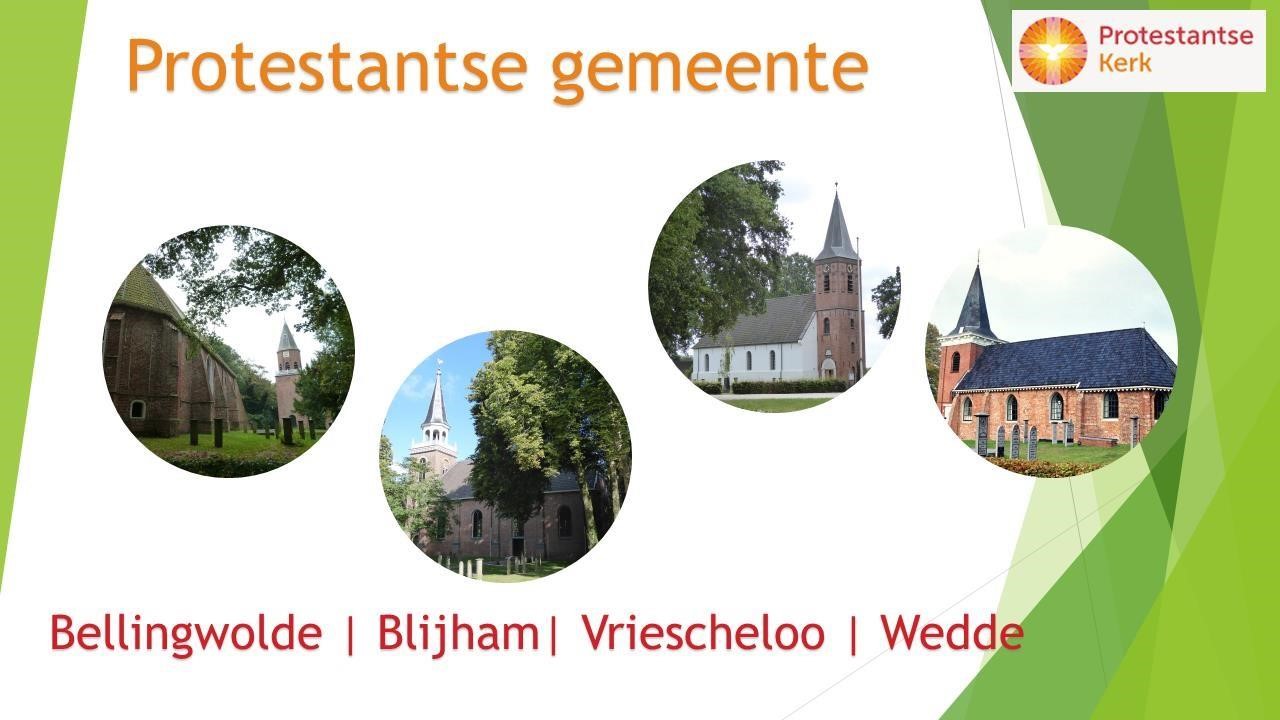 Jaarverslag   2022  Inhoudsopgave 1 	Inleiding Nadat wij een paar jaren met de corona pandemie geleefd hebben konden wij in dit jaar weer normaal onze activiteiten organiseren. Het geeft een fijn gevoel weer samen zo gemeente te zijn. Na afloop van de kerkdiensten is er in principe iedere keer koffiedrinken. Dit om elkaar weer te herontdekken maar er blijkt ook behoefte te zijn na de dienst samen te komen.  Toch heeft de pandemie wel invloed gehad op het weer starten van activiteiten en vergaderingen. Maar gelukkig waren er ook weer mooie activiteiten waaronder rommelmarkten in Bellingwolde en Vriescheloo en de dienst samen met onze partnergemeente Nicolești in Roemenië. Verder is de draad weer opgepakt om in 2023 tot een federatievorming te komen van onze vier gemeenten. Gezamenlijke Kerkenraad  De gezamenlijke kerkenraad heeft in het jaar 2022 zesmaal vergaderd. Deze vergaderingen vinden in wisseling plaats in Vriescheloo en Bellingwolde. In de maanden daartussen vergaderen de kerkenraden elk apart. In januari wordt zoals afgesproken iedere keer weer een nieuwe preses en scriba gekozen. In principe rouleert men per gemeente. Dhr. Freij is in 2022 gevraagd weer preses te worden. Dit aangezien de andere voorzitters deze functie niet ambiëren. Ook mw. Lüürssen is weer gekozen tot scriba vanwege dezelfde reden. Tijdens de gezamenlijke kerkenraadsvergadering en gemeenteavond is Henny Boersbroek van PG Blijham de vaste notulist om de scriba te ontlasten. Samenstelling zie bijlage Moderamen  Het moderamen komt ruim een week voor de gezamenlijke kerkenraadsvergadering bij elkaar en bespreekt de agenda. Deze bijeenkomsten gebeuren vanuit praktisch oogpunt nog steeds via Zoom.  Eens per jaar hebben de voorzitters samen met ds. Wolf Jöhlinger het z.g. jaargesprek.  Samenstelling zie bijlage Gemeenteavond PG BBVW Op 26 oktober 2022 hebben wij weer een gezamenlijke gemeenteavond gehouden. Tijdens de broodmaaltijd vooraf waren ook Ds. István Adorján zijn vrouw Eva en zoon István jr. van onze partnergemeente Nicolești aanwezig. Na de maaltijd zijn ze vertrokken naar hun gastadres. Tijdens deze avond zijn gemeenteleden weer bijgepraat waar we mee bezig zijn met elkaar. Het gespreksonderwerp deze avond was: “de zegening van andere verbintenissen dan het huwelijk van man en vrouw”. Vanwege het feit dat wij als gemeenten bezig zijn om een plaatselijke regeling op te stellen willen we weten hoe leden van onze gemeenten hier tegen overstaan. Dit was een goed gesprek samen. De overgrote meerderheid van de aanwezigen zegt dat er op liefde en trouw een zegen rust. Werkvelden  Bij punt 6 tot en met 11 worden de activiteiten per werkveld beschreven, gezamenlijk en indien van toepassing per gemeente. De opzet van de werkvelden was dat vanuit elke gemeente hier twee personen zitting in zouden nemen. Eén kerkenraadslid en één gemeentelid. Dit lukt niet meer en de opzet is dat in ieder geval elke gemeente vertegenwoordigd is in een werkveld. Werkveld financiën  Gezamenlijke activiteiten  Actie kerkbalans was zoals gebruikelijk door Blijham en Bellingwolde volgens het landelijke project uitgevoerd. Wedde en Vriescheloo hebben hun eigen werkwijze gevolgd. Het organistenrooster werd aangepast voor zover nodig en aangevuld met organisten uit de vier gemeenten. Dhr. Eefting is coördinator en aanspreekpunt als het gaat om dit rooster. Elke gemeente is zelf verantwoordelijk voor het maken van een begroting en een jaarrekening. Dit blijkt elk jaar weer lastiger te zijn vanwege de eisen die de PKN stelt hoe deze er uit moeten zien. Voor vrijwilligers is dit bijna niet meer te doen. Het werkveld kijkt op wat voor manieren wij elkaar als gemeente kunnen ondersteunen. Dit omdat niet iedere gemeente meer een volwaardig college kerkrentmeesters heeft en besluiten door niet meer mag of kan nemen.  Het werkveld bestaat uit: PG Bellingwolde: Tim Visser PG Blijham: Dirk van der Wal PG Vriescheloo: Geert Mulder PG Wedde: Hendrik Bots Activiteiten in de afzonderlijke gemeenten Bellingwolde:  In april was weer de jaarlijkse rommelmarkt. Dit keer niet rondom de kerk maar rondom Het Karspel. Deze locatie is zowel door de vrijwilligers als bezoekers als heel positief ervaren. Men gaat hier dan ook mee door op deze locatie. De opbrengst € 5085,00 was ditmaal niet voor de kerk maar voor de oorlogsslachtoffers uit Oekraïne.  Op de begraafplaats is men begonnen om een werkruimte en opbergruimte te maken. Dit om materiaal hierin op te bergen en de mogelijkheid om binnen even te zitten. Dit moet in 2023 klaar zijn. De toren bij de Magnuskerk is nu voorzien van een veilige trap om naar boven te kunnen gaan. Ook kan men de klokken beneden uitzetten wanneer er mensen in de toren moeten zijn. Blijham:  Er zijn geen speciale activiteiten in Blijham, wel zijn op allerlei fronten vrijwilligers actief:  verzorgen van de koffie na afloop van de dienst, helpen bij open dagen, rondbrengen van het kerkblad en eventuele andere berichtgeving, beheren en organiseren van het bloemenfonds, bijhouden van de ledenadministratie,  incidentele onderhoudswerkzaamheden, klokluiden op de zaterdagmiddag en zondagmorgen. Vriescheloo:  In mei was de jaarlijkse rommelmarkt rondom het Trefpunt. Het was een gezellige dag met veel publiek. De opbrengst was voor Oekraïne. Verder was er een klussendag rondom de kerk en het Trefpunt. Wedde: • Tijdens de Lichtweek in september is er op dinsdag een boekenmarkt en koffie- en theeschenken in de kerk. Werkveld diaconie  In 2022 is er 5 keer vergaderd en er was een extra vergadering met de diaconaal consulent Christiaan Dekker.  Jaarlijks wisselen we van voorzitter, dit jaar was Jan Eefting aan de beurt. Notulist was Marijke van der Wal.  Christiaan Dekker bezocht ons in januari. Hij is diaconaal consulent in Groningen en Drenthe. Hij gaf uitleg hoe we de armoede in onze buurt het best aan kunnen pakken. Hij vertelde over schuldhulpmaatjes en hoe we de mensen met schulden kunnen vinden. De 40-dagen collectes waren dit jaar bestemd voor de nood in Oekraïne. Ook de opbrengst van de rommelmarkt was daar voor bestemd. Op 21 mei was er een fietstocht georganiseerd voor dagverblijf “de Lindehoeve” in Vriescheloo. De opbrengst was € 3000,-- Rondom de oogstdienst werden er weer voedselpakketten verzameld door gemeenteleden die bestemd waren voor de nieuwe voedselbank Stadswolde. Ook werden er weer attenties uitgedeeld aan zieken en ouderen in de vorm van een kalender met kaarten, die men ook kan versturen. In december was er weer een kerstmarkt in De Meet, Bellingwolde. De diaconieën hadden er een stand waar ze koffie en beschuit met muisjes uitdeelden omdat we met kerst de geboorte van Christus vieren en hoopten zo met de mensen een gesprek te krijgen over kerst en geloof. Via Dorcas steunen we een adoptiekind uit Ethiopië. Het diaconaal fonds ”Op Kloet’n komm” draait en er zijn diverse schuldhulpmaatjes opgeleid. De eerste hulpvragen zijn ook al binnen gekomen. In Het Trefpunt in Vriescheloo is er 1 keer per maand een koffieochtend voor iedereen. Men krijgt er koffie, men kan een praatje maken of een spelletje doen.  Met de kerstnachtdienst werden in alle vier de kerken een “Open Deur” uitgedeeld. De diakenen hebben een speciale taak in de eredienst: het inzamelen van de gaven en het voorbereiden van het avondmaal en het uitdelen van brood en wijn Het werkveld diaconie bestaat uit: PG Bellingwolde: Wim Ekkelkamp, Dity Hofman-Maring  PG Blijham: Deborah Wolfs-Fontijn, Marijke van der Wal  PG Vriescheloo: Jan Eefting PG Wedde: Woutje Boomsma, Richard Gerlofs De Roemenië-commissie Deze valt ook onder Diaconie. We hebben een partnergemeente in Nicolești in Roemenië. Hier wordt 1 keer in de maand voor gecollecteerd. Ds. Adorján met vrouw en zoon bezochten ons in oktober. Zondag 23 oktober deed hij samen met ds. Jöhlinger de dienst. Na de dienst gingen we koffiedrinken en zagen film en foto’s van Nicolești en omgeving. De Roemenië-commissie bestaat uit: PG Bellingwolde: Jan van der Velde PG Blijham: Ans Aapkes, Jannie Bessembinders en Margrietha Wolfs-Fontijn PG Vriescheloo: Gea en ds. Wolf Jöhlinger. Werkveld pastoraat  Gezamenlijke activiteiten  Medewerkers pastoraat hebben in samenwerking met de diaconie gemeenteleden in de dorpen bezocht met een kleine attentie om hen te laten weten dat er aan hen gedacht wordt.  Activiteiten in de afzonderlijke gemeenten: Het bezoekwerk in de gemeentes heeft volgens eigen werkwijze plaats gevonden. Afhankelijk van wat de mensen zelf wilden werd contact telefonisch onderhouden, een attentie afgegeven of werd er een bezoek afgelegd. Zie hiervoor het verslag per gemeente.  In dit jaar is weer opgepakt dat de bezoek dames/heren die werkzaam zijn in het bezoekwerk weer bij elkaar gekomen zijn om ervaringen uit te wisselen. Daarnaast heeft ds. Jöhlinger voor wat achtergrond informatie gezorgd hoe om te gaan met bepaalde situaties. Iedereen heeft het een zinvolle bijeenkomst gevonden en vond dit voor herhaling vatbaar. Het werkveld bestaat uit: Ds. Wolf Jöhlinger PG Bellingwolde: Dity Hofman-Maring en Astrid Lüürssen PG Blijham: Janny Bessembinders PG Vriescheloo: vacant PG Wedde Woutje Boomsma Bellingwolde In Bellingwolde bestaat de ambtsgroep Pastoraat uit twee leden en de predikant. Daaronder vallen de zes wijkteamleden de in de gemeente bezoekjes afleggen. Dit zijn bezoekjes aan leden van onze gemeente die 80 jaar of ouder zijn bezoeken met een attentie op hun verjaardag indien men dit wenst. Ook worden er kaarten verstuurd door één lid van het wijkteam. Daarnaast probeert men ook in andere situaties gemeenteleden te bezoeken. Gezien het aantal leden en de beschikbare menskracht is dit best moeilijk. Ooit hebben we besloten dat wij graag ééns in de twee jaar iedere huishouden een bezoek willen brengen. Hier zijn wij van afgestapt vanwege de menskracht, dit is jammer maar voor de vrijwilligers moet het ook leuk blijven. Gelukkig hebben we nog een paar gemeenteleden die wat vaste leden bezoeken. Aan het einde van het jaar ontvangen leden die 70 jaar of ouder zijn en dit willen een kalender met Bijbelteksten.  Wanneer er dienst is in de Magnuskerk gaan de bloemen vanuit de kerk naar een gemeentelid.  Bezoekdames zijn:  Janny Engelkes, Dita Haverdings, Thea Lohof, Heika Pot. Coördinatoren: Dity Hofman en Astrid Lüürssen Blijham Er is een groepje gemeenteleden dat oudere leden bezoekt of mensen die ziek zijn. Daarnaast bezoek men ook nieuw ingekomenen. Bezoekdames/heren zijn: Janny Bessembinders, Wub Boekweg, Henny Boersbroek, Geertje Frey, Hiske en Jitske Kor, Joke Oosterhuis en Antje Schoenmaker Vriescheloo De bloemengroep Vriescheloo bestaat uit 7 personen. Deze groep legt bezoekjes af aan ouderen die jarig zijn geweest en 80 jaar of ouder worden. Ook worden er bezoekjes gebracht aan mensen die ziek zijn, in het ziekenhuis hebben gelegen of anderszins een bloemetje en bezoekje 'verdienen' of nodig zijn. Ook echtparen die een huwelijksjubileum vieren worden verrast met een bezoekje en een bloemetje. De coördinatie van de bloemengroep gebeurt door Hetty Koetje.  Het pastoraat wordt gedaan door onze dominee Wolf Jöhlinger of Fenneke Groenbroek. Verder worden er door verschillende mensen bezoekjes gebracht aan ouderen. Bezoekdames en heren zijn: Jan Eefting, Johanna Hulsman, Katrien Hidding, Ton Korteweg en Melchert en Klaasje Wilts Coördinatie: Hetty Koetje Wedde Bezoekdames zijn:  Greta van Dijk-Nijboer en Woutje Boomsma Werkveld Liturgie en Viering. Samen met de voorganger worden bijzondere diensten voorbereid. Het werkveld bestaat uit: Bellingwolde: Ali de Reus, Marga Noordhoff en Jannie Ekkelkamp.  Blijham: Margrietha Wolfs-Fontijn, Klaas Oosterhoff  Vriescheloo: Fenneke Groenbroek  Wedde: Greta van Dijk  kindernevendienst: Ellen Jonk en Marjan Claus  predikant: wolf Jöhlinger Werkveld communicatie (Kerkblad Gaandeweg en nieuwsbrief) Het kerkblad Gaandeweg is zes keer uitgekomen.  Naast het kerkblad is de nieuwsbrief waar wij begonnen zijn in Coronatijd gebleven en komt iedere drie weken uit. In 2022 is deze 19 maal verschenen. Werkveld communicatie bestaat uit: Gaandeweg: Hendrik Bots, Geeke van der Haar, Dity Hofman en Geert Mulder. Nieuwsbrief: Astrid Lüürssen. Annemarie Hazebroek verzorgt in elke nieuwsbrief de meditatie. Externe berichtgeving en contacten: Astrid Lüürssen Preekvoorziener  In 2022 heeft Astrid Lüürssen, scriba van PG BBVW, de taak van preekvoorziener overgenomen van mw. Korte. Helaas wordt het moeizamer om een preekrooster in te vullen. Dit omdat er minder beschikbare voorgangers zijn.  Werkveld Vorming en Toerusting   Het werkveld is in 2022 niet samen gekomen. Wel zijn er activiteiten ontplooit die ook in samenwerking gaan met “Over de Brug”. Filmhuis: In 2022 hebben wij naar de volgende films gekeken:  Capharnaüm, Cold War, De dirigent, Kapsalon Romy en The Hate U Give.  Gemiddeld komen er zo’n 12 personen naar deze avonden in Het Karspel. Niet alleen leden van onze gemeente maar ook niet kerkelijken of uit gemeenten om ons heen.  Onder leiding van: Astrid Lüürssen Bijbelgespreksgroep: Ds. Wolf Jöhlinger heeft een gespreksgroep gehad met als onderwerp “De Bijbel in het midden”.  Meditatief Bijbellezen: José van Bergen gaf meditatief Bijbellezen. Kindernevendienst: Men is na de zomer 2022 weer gestart met de kindernevendienst. Er is, in overleg met ouders, nu ongeveer 1x per maand kindernevendienst. Hierbij rekening houdend met dat ze plaatsvinden in de verschillende kerken en tevens met speciale gelegenheden.  Er is een vaste groep van zo’n 7 à 8 kinderen aanwezig. Tevens draaien er wat oudere en jongere kinderen mee. Dit jaar zijn er wat ‘nieuwe’ gezinnen bijgekomen, met jongere kinderen.  Er is een app groep met de ouders van de kindernevendienst-kinderen, voor het delen van informatie en foto’s en voor het aan- of afmelden  Als er kindernevendienst is zorgen we dat er een lichtje meegaat, zingen we het lichtlied en vertellen we in de kindernevendienstruimte een verhaal uit de bijbel. We volgen het rooster van NBG/bijbelbasics. We proberen er vaak een aantrekkelijke, creatieve verwerking bij te vinden en koppelen dit weer terug als we weer in de kerk zijn.  In 2022 is er een speciale overstapdienst gehouden in het najaar. I.v.m. corona is er toen pas afscheid genomen van veel kinderen: Noah Fontijn, Elke en Abel de Jong, Janthe Hidding en Hendrik Schipper.  Er was een adventsproject in twee kerken. We volgden de verhaallijn en het thema van bijbelbasics: ‘Ik kan niet wachten’. In de adventszondagen was er elke zondag kindernevendienst, werd de poster steeds meer gevuld en de kinderen maakten tijdens de kindernevendienst mooie hangers. Mooi was het om te zien hoe betrokken de gemeente was bij het maken van de kerstballen die na de dienst op kerstmorgen, mede voorbereid door de leiding van de kindernevendienst, werden uitgedeeld. De kinderen werden weer verrast met mooie boeken. De leiding bestaat uit: Marjan Claus, Ellen Jonk, Hetty Koetje, Janet Korte en Marijke van der Wal.  Jeugdclub de Zonneboog. Kinderen vanaf groep 4 ontvangen een uitnodiging via de basisschool. Totdat men naar het voortgezet onderwijs gaat kan men naar de Zonneboog. De bijeenkomsten van oktober tot mei zijn in de Koningsspil te Blijham. Men komt eenmaal in de drie week samen van 18:30 tot 19:45 uur. De groep bestaat uit zo’n dik 20 kinderen. De avond bestaat uit het lezen van een Bijbelverhaal en daarna een activiteit als knutselen, of spelletjes (zowel binnen als buiten). De leiding bestaat uit: Jolanda Verweij en Sybrigje Schipper Het werkveld bestaat uit: Ds. Wolf Jöhlinger Astrid Lüürssen, Bellingwolde Margrietha Wolfs-Fontijn, Blijham Vriescheloo vacant Greta van Dijk-Nieboer, Wedde Ds. W. Jöhlinger Kerkenraden Elke gemeente heeft zijn eigen kerkenraad naast dat wij ook gezamenlijk bij elkaar komen.  Bellingwolde:  De kerkenraad heeft in 2022 vijf keer vergaderd en houdt zich dan bezig met praktische zaken in eigen gemeente. In april 2022 zijn Dity Hofman en Astrid Lüürssen voor een nieuw termijn bevestigd in hun ambt. Blijham: De kerkenraad heeft in december afscheid genomen van diaken Ans Aapkes. Janny Bessembinders is van diaken naar ouderling gegaan. De kerkenraad heeft in 2022 vier keer vergaderd en nog een aantal keren via Zoom een kort overleg gehad. Vriescheloo:  De kerkenraad heeft in november afscheid moeten nemen van Annemarie Hazebroek, ouderling kerkrentmeester. In december is er ook afscheid genomen van Johanna Hulsman, diaken. De kerkenraad heeft in 2022 zes keer vergaderd. Wedde:  De kerkenraad heeft in 2022 drie keer vergaderd. De vacatures in de kerkenraden van Blijham en Vriescheloo zijn op dit moment nog niet ingevuld. Dat geeft maar weer aan dat wij kwetsbaar zijn en dat het goed is dat wij door de samenwerking elkaar kunnen ondersteunen. Daarmee willen wij als kerkenraden niet zeggen dat er geen nieuwe ambtsdragers nodig zijn, maar dat is nog steeds het geval.  Conclusie  Gelukkig bleek na de pandemie, doordat wij elkaar wekelijks niet zagen en de verbondenheid met elkaar hierdoor dreigde weg te vallen, wij elkaar weer hebben gevonden. Het koffiedrinken na afloop van de diensten heeft hier goed bij geholpen. Nu gaan wij ons vooral richten op de federatie van onze vier gemeenten. Bijlage: Samenstelling van de kerkenraden:Bijlage: Samenstelling van het moderamen Bellingwolde, april 2023  Astrid Lüürssen, scriba PG BBVW  PG Bellingwolde: ouderling preses:  	 Albert Freij ouderling scriba:  	 Astrid Lüürssen ouderling kerkrentmeester:  Arie Heeling Ouderling kerkrentmeester:  Tim Visser  	kerkrentmeester: Ria Eerhart  	kerkrentmeester: Wim Ekkelkamp 	 	kerkrentmeester Sake Hofman 	 	kerkrentmeester: Hensen Trenning (tot januari 2023) diaken: 	 Wim Ekkelkamp  diaken: 	 Dity Hofman-Maring  	Penningmeester: PG Blijham: Janny Engelkes ouderling preses (a.i.):  Geeke van der Haar ouderling scriba:  	 Geeke van der Haar ouderling kerkrentmeester: Dirk van der Wal diaken:  	 Ans Aapkes (tot december 2022) diaken:  	 Janny Bessembinders (vanaf december 2022 ouderling pastoraat) diaken:  	 PG Vriescheloo: Deborah Wolfs-Fontijn diaken preses: 	 Jan Eefting ouderling scriba:  	 Fennie Eefting ouderling kerkrentmeester:  Annemarie Hazebroek (tot november 2022) ouderling kerkrentmeester:  Jeroen Koetje ouderling kerkrentmeester:  Geert Mulder ouderling pastoraat:  	 Fenneke Groenbroek-de Boer diaken:  	 PG Wedde: Johanna Hulsman (tot december 2022) ouderling kerkrentmeester preses:  Hendrik Bots ouderling scriba:  	 Greta van Dijk-Nieboer ouderling kerkrentmeester:  Jan Houwen diaken:  	 Woutje Boomsma diaken:  	 Richard Gerlofs 